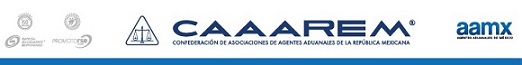 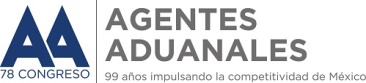 G-0028/2018
México D.F., a 16 de Febrero de 2018
Decreto Promulgatorio del Convenio entre los Estados Unidos Mexicanos y la República de Colombia sobre las Medidas que deben Adoptarse para Prohibir e Impedir el Robo y/o Hurto, la Introducción, la Extracción y el Tráfico Ilícitos de Bienes Culturales, firmado en la ciudad de Cartagena de Indias, República de Colombia, el once de diciembre de dos mil quince.

A TODA LA COMUNIDAD DE COMERCIO EXTERIOR y ADUANAL:

Hacemos de su conocimiento que se publicó en el D.O.F de fecha 16/02/2018 el Decreto citado al rubro, el cual entrará en vigor el mismo día de su publicación.A continuación se detallan los puntos mas importantes relacionados con Comercio Exterior:Objetivo ARTÍCULO 1Tiene como objetivo adoptar las medidas necesarias para impedir el tráfico ilícito de bienes culturales, estableciendo las bases y procedimientos de conformidad con los cuales las Partes actuarán para protegerlos del robo y/o hurto, la sustracción, la introducción, la extracción y el tráfico ilícitos, a fin de propender a su restitución, de conformidad con la legislación nacional aplicable y los compromisos internacionales adquiridos por las Partes.Se entenderán como bienes culturales, de manera enunciativa más no limitativa, los objetos que tienen una importancia significativa para el patrimonio cultural de cada una de las Partes, detallados en los Anexos I y II,Nota: Se adjuntan anexos para su consulta.Anexo I.docxAnexo II.docxImportación o Exportación de Bienes Culturales (ARTÍCULO 3)El Convenio señala que los lineamientos para la importación o exportación de bienes culturales entre las partes son los siguientes:Los bienes culturales podrán ser exportados desde o importados hacia una de las Partes, de conformidad con el procedimiento que su respectiva legislación nacional aplicable establezca para tal efecto.La Parte en cuyo territorio sean encontrados bienes culturales contenidos en los Anexos al presente Convenio, que no hayan cumplido con las condiciones y/o modalidades de importación o exportación, elaborarán un registro de los mismos, fílmico y/o fotográfico y lo transmitirán de inmediato a la otra Parte.La Parte en cuyo territorio se encuentren bienes culturales de manera ilícita, restringirá por todos los medios apropiados el ingreso, tránsito, circulación y salida de los mismos, procediendo a su aseguramiento y/o incautación, de conformidad con la legislación nacional aplicable de las Partes.
Intercambio de Información (ARTÍCULO 9)El convenio establece que, las Partes intercambiarán oportunamente, de conformidad con su legislación nacional aplicable, información sobre los siguientes temas:A solicitud de una de las Partes, la emisión de permisos o autorizaciones de exportación de bienes culturales, otorgados de conformidad con lo establecido por la legislación nacional aplicable en cada una de las Partes.El presente Decreto ya se encuentra en la base de CAAAREM para su consulta 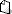 ATENTAMENTE


RUBEN DARIO RODRIGUEZ LARIOS
DIRECTOR GENERAL
RUBRICALRV/UMB/KXASANEXO IPara los efectos del Artículo 1, segundo párrafo del presente Convenio, los Estados Unidos Mexicanos enumera de manera enunciativa, más no limitativa, los siguientes bienes culturales:a)	objetos procedentes de excavaciones o descubrimientos arqueológicos y paleontológicos, autorizados o clandestinos, terrestres o acuáticos, incluyendo material lítico, cerámica, piedras preciosas o semipreciosas, metal, textil y otras evidencias materiales de la actividad humana o fragmentos de ellos;b)	elementos procedentes del desmembramiento de monumentos artísticos o históricos o de sitios arqueológicos;c)	bienes de interés histórico;d)	bienes de interés antropológico y etnológico, incluyendo el material de grupos étnicos en peligro de extinción y el de uso ceremonial o utilitario como tejidos y trajes, máscaras folclóricas y para rituales de cualquier material, arte plumario, adornos cefálicos y corporales, lapidaria y acrílicos, de interés artístico, histórico o social;e)	bienes y objetos artísticos o fragmentos de piezas de arte, como obra plástica, pictórica y gráfica, incluyendo arte contemporáneo, sobre cualquier soporte y en cualquier material; artes menores, conjuntos y montajes artísticos de valor religioso, civil y militar de interés artístico para los Estados Unidos Mexicanos;f)	documentos de interés histórico, artístico, científico, literario, musical, etc., como pueden ser: mapas, planos y otros provenientes de los archivos de carácter público, oficial, nacional y eclesiásticos, de conformidad con la legislación nacional;g)	manuscritos raros e incunables, libros, documentos y publicaciones antiguas de interés histórico, artístico, científico, literario, musical, entre otros, sueltos o en colecciones;h)	objetos de interés histórico, como monedas, inscripciones y sellos grabados, sueltos o en colecciones;i)	sellos de correos, sellos fiscales y análogos, sueltos o en colecciones;j)	archivos y material fonográfico, pictórico, histórico, social, civil, videográfico, fotográfico y cinematográfico, en poder de entidades públicas, privadas o mixtas;k)	mobiliario, incluidos instrumentos de música de interés histórico y cultural;l)	material y objetos de interés para la historia tecnológica e industrial de los Estados Unidos Mexicanos;m)	objetos de arte religioso de las épocas, virreinal y republicana de los Estados Unidos Mexicanos, o fragmentos de los mismos;n)	objetos que hayan sido sustraídos de museos;o)	objetos de valor científico o que sean importantes para la historia de la ciencia de los Estados Unidos Mexicanos, incluyendo colecciones y ejemplares (enteros o fraccionados) raros de geología, mineralogía, anatomía y objetos de interés paleontológico, clasificados o no clasificados, yp)	cualquier otro de naturaleza análoga a los anteriores que, derivado del análisis de sus características generales, particulares y específicas, se concluya pertinente catalogarlo como bien cultural sujeto a protección.ANEXO IIPara los efectos del Artículo 1, segundo párrafo del presente Convenio, la República de Colombia enumera de manera enunciativa, más no limitativa, los siguientes bienes culturales:A. 	PATRIMONIO ARQUEOLÓGICOEl patrimonio arqueológico colombiano incluye una gran diversidad de artefactos y restos materiales de culturas prehispánicas y de la época de la Colonia. Las categorías de estos bienes que se encuentran en mayor peligro debido a su tráfico ilícito son (ver también “Saqueo en América Latina”, ICOM, París 1997):I.	Categoría Escultura, hasta 900 d.C. aprox.Ubicaciones: Esta categoría se refiere a estatuas monolíticas, la mayoría de las cuales se encuentran en los yacimientos de la Cultura de San Agustín (desde 1 d.C. a 900 d.C.) en el Alto Magdalena, y que también se pueden encontrar en las regiones de Tierradentro, el norte de Nariño y Popayán.Características: La mayoría de las esculturas se encuentran dentro del Parque Arqueológico de San Agustín y están hechas principalmente de piedras volcánicas como basaltos, tektitas, manzonitas, comptonitas y andesitas. Las materias primas más comunes son las dacitas micáceas, los basaltos y feldespatos (andesitas). Se elaboraran por la técnica de talla, que es la más utilizada en las estatuas. En general, la talla aparece en los cuatro lados, aunque no todas las estatuas muestran esta característica. Las estatuas más altas son de unos 3 m. de alto (Alto del Lavapatas, Alto de las Piedras).Además de la talla, muchas estatuas y lajas de las estructuras funerarias, presentan pinturas con diseños geométricos en colores como el rojo, el amarillo y el negro. En varios sarcófagos podemos observar también figuras talladas y varios de ellos tienen etapas con representaciones antropomorfas y zoomorfas (Alto de los Ídolos). Algunas placas y esculturas tienen diseños lineales incisos, con motivos antropomorfos (El Tablón y La Chaquira). En la “fuente ceremonial de Lavapatas” se pueden apreciar, en bajo relieve, canales, figuras zoomorfas y figuras antropomorfas talladas en el fondo de la quebrada del mismo nombre de estilo similar al de la estatuaria.II.	Categoría Cerámica, hasta 1500 d.C. aprox.Ubicaciones: La distribución geográfica de la procedencia de estos objetos cubre todo el país, pero el saqueo y el tráfico ilícito afectan principalmente a las regiones en las que habitan las culturas: Tairona, Muisca, Guane, Tolima, Magdalena Medio, San Agustín, Tierradentro, Nariño, Tumaco, Calima, Magdalena, Quimbaya, Cuaca, Urabá y Sinú.Características: Esta categoría comprende artículos de lujo, y objetos utilarios encontrados en los restos de las viviendas o entre el ajuar funerario de tumbas en diversas regiones del país y de diversos periodos prehispánicos. Las esculturas, Figurinas, husos, ralladores, coladeros y numerosas clases de vasijas muestran gran diversidad estilística, y gran variedad de forma y función.1.	FigurinasLa sub-categoría “Figurina” de los objetos arqueológicos de cerámica de Colombia es tal vez la más comercializada o, al menos, la más solicitada en el mercado ilegal. Incluye pequeñas esculturas en miniatura, antropomorfas y zoomorfas, de barro cocido, de regiones como Tumaco (costa del Pacífico sur colombiano); Bajo Sinú y San Jorge (llanuras costeras del Atlántico en el norte del país), y especialmente la llamada “figuritas Momil”, y las esculturas cerámicas de La Guajira, y de las zonas arqueológicas Quimbaya y Calima, en el suroeste de Colombia.2.	Recipientes de cerámicaEsta categoría es la más común y variada, y aparece en el registro arqueológico desde muy temprano, durante el Periodo Arcaico (4000 a.C.-1000 d.C. aprox.) en la Costa Atlántica y desde el periodo Formativo (1000 a.C.-1 d.C. aprox.) en tumbas y otras clases de depósitos en todo el país. Los estilos de decoración, las formas y las funciones típicas de los recipientes de cerámica varían entre regiones y periodos. Los tipos de recipientes cerámicos precolombinos que son más intensamente traficados de manera ilícita son las vasijas profusamente decoradas (sea por incisión, modelado, aplicado y/o pintado). Proceden de todas las regiones y fue bastante común el usarlas como parte del ajuar funerario en las tumbas, a un lado del cuerpo enterrado. La categoría contiene subcategorías, tales como:Vasijas del Periodo Formativo Temprano: De sitios como Monsú, Puerto Hormiga, San Jacinto, Canapote, Barlovento, Zambrano, Malambo, Momil y Crespo.Vasijas del Periodo Formativo Tardío en las costas: En la costa del Pacífico los sitios son Tumaco, Inguapí, El Balsal y Pampa de Nerete y Cupica (Chocó). En la Costa Atlántica, los sitios son La Guajira, el Valle del río Ranchería y parte del Valle del río Cesar, en el Alto río Sinú, los flancos de las serranías de Abibe y San Jerónimo y el Golfo de Urabá.Vasijas de los periodos Clásico y Reciente: La formación y consolidación de cacicazgos se inició en estos períodos con unidades políticas regionales y las de centros poblados. Los principales cacicazgos del Clásico y del período Reciente se ubicaban en lo que hoy son Magdalena (Sierra Nevada de Santa Marta), Córdoba, Santander, Cundinamarca, Boyacá, Caldas, Risaralda, Quindío, Antioquía, Tolima, Huila, Valle, Cauca y Nariño. Las culturas arqueológicas allí representadas son Tairona, Sinú, Guane, Muisca, Quimbaya, Calima, San Agustín, Tierradentro y Nariño.3.	Urnas FunerariasEsta sub-categoría de objetos de cerámica se compone de una gran variedad de tipos de vasijas, cuya función fue la de contener los restos humanos de entierros secundarios. Se encuentran ya sea aisladamente o como parte de tumbas funerarias múltiples. Contienen, en los depósitos intactos, los huesos humanos completos o fragmentados de una o más personas y son particularmente comunes en las siguientes regiones: Valle del Cauca (La Cumbre — estilos Pavas y Guabas), Valle Medio del Cauca y Antioquia (estilo Quimbaya), Magdalena Medio, Valle y Tolima (estilo Magdalena Medio), Guajira, Llanos Orientales (estilo Llanos Orientales), Putumayo, Córdoba y Sucre (estilo Sinú), Magdalena (estilos Tairona, Tamalameque, Mosquito y Chimila) y el sur de la Costa del Pacifico (estilo Tumaco-La Tolita).4.	Cerámica MisceláneaEste tipo reúne a toda la variedad de artículos que no caben en las categorías de Figurinas, Vasijas o Urnas, como Volantes de huso, ralladores, coladores, y artefactos utilitarios de una variedad de formas (alcarrazas, platos y tazas). Incluye las culturas de todo el país, entre ellas Calima, La Guajira, Nariño, Quimbaya, San Jorge, Sinú, Tairona y Tumaco.III.	Orfebrería, hasta aprox. 1500 d.C. aprox.Estilos: Los estilos de orfebrería prehispánica más representativos de Colombia son: Calima, Muisca, Nariño, Quimbaya, Sinú, Tairona, Tolima, Tumaco, Cauca, Tierradentro y San Agustín.Características: Esta categoría comprende artefactos de oro y de aleaciones que incluyen oro, cobre, platino y otros metales. Los estilos son variados y su característica principal es su gran elaboración y la combinación de formas antropomorfas y zoomorfas, con representaciones de seres sobrenaturales. Algunos artefactos representan figuras asociadas a los rituales religiosos destacando el “vuelo del chamán” un icono que es repetitivo en el Área Intermedia de América. Los artefactos incluyen colgantes, placas pectorales, narigueras, collares, bastones de mando, discos, esculturas en miniatura, máscaras, pendientes, orejeras, poporos (contenedores de cal), agujas, cuantas de collar, espirales y botones. Los artículos de esta categoría pertenecen en la mayoría de los casos al período Clásico (1.900 d.C.) o al Reciente (900-1500 d.C.).IV.	Categoría de madera, hasta aprox. 1500 d.C. aprox.Esta categoría se refiere a artefactos tallados en maderas duras, sobre todo pequeños bancos y sillas, bastones, agujas, lanzaderas (de tejer), sarcófagos de madera de chonta y espadas (sobre todo en las regiones de Nariño, Calima y San Agustín) y esculturas antropomorfas en maderas duras (sobre todo en la región Muisca). Este tipo de artículos proviene de todos los periodos arqueológicos hasta 1500 d.C. aprox.V.	Categoría piedra portátil hasta aprox. 1500 d.C. aprox.La fabricación de artefactos arqueológicos en Colombia, tanto de piedra tallada como pulida es muy variada. Los artefactos líticos provienen de tumbas y de varios tipos de fosas de almacenamiento de todas las épocas, que van desde el Paleoindio (16000-7000 a.C.) hasta el Colonial. La mayoría del tráfico ilícito de artefactos arqueológicos de piedra es de los colgantes decorativos planos, las cuentas de collar, hachas rituales monolíticas, azadas, volantes de huso y otros pequeños artículos de piedra pulida, principalmente de las regiones Calima, Tairona, Guane, Muisca y Alto Magdalena.VI.	Categoría óseos, hasta aprox. 1500 d.C. aprox.Artículos tallados principalmente sobre restos óseos de fauna y flora silvestres, en forma de agujas, ganchos de lanzadera, instrumentos musicales (flautas), y cuentas de collar o colgantes (sobre todo en las regiones Muisca, Guane, Calima y San Agustín), asociadas a todos los períodos arqueológicos.VII.	Categoría textiles, hasta aprox. 1500 d.C. aprox.La mayoría de los textiles arqueológicos encontrados en Colombia se encuentran asociados a los ajuares funerarios de tumbas de individuos momificados. Estos tejidos se realizaron principalmente en telares, utilizando algodón, a veces teñido, como materia prima. Proceden de las regiones Muisca, Guane, Sinú y Nariño, del período Clásico. En Nariño también incluyen adiciones de metal como oro y tumbaga.VIII.	Categoría de arte rupestre, hasta aprox. 1500 d.C. aprox.Este es un tipo de vestigio arqueológico muy disperso geográficamente y caracterizado por una gran variedad de diseños y las múltiples formas y tamaños, y por el uso de muchos materiales diferentes. Las investigaciones arqueológicas no han sido capaces de establecer aún una cronología firme para este tipo de restos en Colombia. La gran mayoría son grabados en bajo relieve (petroglifos) y pinturas de diferentes colores sobre la superficie plana de grandes piedras. Fragmentos de estas piedras han sido rotas y retiradas ilícitamente de muchas zonas del país, incluidas las de Gorgona en el Cauca, Mesitas del Colegio en Cundinamarca, San Agustín en el Huila, y Sáchica, Sogamoso, Buenavista y Muzo de Boyacá.B.	BIENES MUEBLES DE INTERÉS CULTURALLos Bienes Muebles de Interés Cultural del Ámbito Nacional, declarados como tales por la Resolución Número 0395 de 22 de marzo 2006 “Por la cual se declaran como Bienes de Interés Cultural de Carácter Nacional algunas categorías de bienes muebles ubicados en el territorio Colombiano”, por el Ministerio de Cultura o el Archivo General de la Nación, en el ámbito de su competencia, en razón del interés especial que el bien revista para la comunidad en todo el territorio nacional.Que la Dirección de Patrimonio del Ministerio de Cultura dentro del ejercicio de sus funciones promueve la declaratoria como Bienes de Interés Cultural de Carácter Nacional de los siguientes bienes y conjuntos de bienes muebles que se encuentran en la actualidad en el territorio nacional, pertenecientes a personas naturales o jurídicas y que hubieran sido elaborados antes del 31 de diciembre de 1920, por autores identificados, atribuidos o anónimos y que reúnan los valores estimados en la parte considerativa de la presente Resolución, tales como:o	pinturas y dibujos originales hechos enteramente a mano sobre cualquier soporte y en cualquier técnica y materia;o	esculturas originales elaboradas en cualquier técnica y material;o	monumentos y placas conmemorativas;o	fotografías, grabados, litografías y planchas originales de los grabados, y cualquier obra de reproducción seriada;o	objetos litúrgicos;o	objetos utilitarios de la vida doméstica religiosa y secular;o	indumentaria relacionada con el culto religioso y la vida doméstica;o	objetos científicos;o	instrumentos de música pertenecientes a museos públicos y privados o entidades públicas;o	armas pertenecientes a museos públicos y privados o entidades públicas;o	sellos de correo, sellos fiscales y análogos, pertenecientes a museos públicos y privados o entidades públicas;o	inscripciones, monedas, billetes, sellos grabados o medallas, pertenecientes a museos públicos y privados o entidades públicas; yo	material bibliográfico y hemerográfico perteneciente a bibliotecas de entidades públicas y privadas.I.	Periodos Colonial y Republicano	(Siglo XVI - mediados del siglo XX)El patrimonio de la época colonial comprende una diversidad de objetos y fragmentos de los siglos XVI, XVII y XVIII, que se materializan en bienes de carácter religioso, de uso doméstico o civil, elaborados individualmente o a través de talleres, para responder a las necesidades de la sociedad. Estos bienes han sido robados de los lugares que los albergan como iglesias, conventos, monasterios, casas curales, museos, y también a propietarios particulares quienes son dueños de importantes testimonios de esta época. (Ver Publicación “Saqueo en América Latina”. ICOM París 1997).La “Lista Roja de América Latina”, definida en el Ill Taller regional contra el tráfico ilícito de bienes culturales, celebrado en Bogotá - Colombia en abril de 2002, y la “Lista Roja de Bienes Culturales Colombianos en Peligro”, publicada en Colombia en el 2011, definió algunas categorías de los objetos en alto riesgo de saqueo o que son ofrecidos en venta por casas de subastas internacionales y en el mercado negro, entre los cuales destacó la pintura al óleo, la escultura (en madera policromada) y la platería colonial (custodia, cáliz, candelabro, frontales de plata).La publicación de esta Lista permitirá a los museos, casas de subasta, comerciantes de arte y antigüedad y coleccionistas no adquirir este tipo de objetos.1.	Cerámica y VidrioPiezas decoradas con iniciales, leyendas o imágenes de escenas o retratos; cristalerías tallada y coloreada. Se destacan vajillas, bandejas, aguamaniles, juegos de tocador, bacinillas, escupideras, potes de farmacia, centros de mesa, lámparas y floreros.2.	PinturaSobre tela, madera, metal o marfil. Marcos de madera, tallados, dorados, con incrustaciones de hueso, nácar o carey.a)	Imágenes seculares como retratos, miniaturas, escenas militares, paisajes y bodegones; yb)	imágenes religiosas como vírgenes, ángeles, santos y representaciones de Cristo.3.	EsculturaSon tridimensionales, entre las cuales están: de bulto, de vestir y relieves, con la misma temática religiosa de las obras pictóricas.a)	Figuras de madera tallada, articuladas, de vestir o acabadas con tela encolada, policromadas con decoraciones florales y vegetales. Representaciones de la Virgen, el Niño Jesús, Cristo, santos y figuras de pesebre. Pueden tener mascarillas de metal, con temas alegóricos y conmemorativos; yb)	figuras de yeso, mármol y metal, con temas alegóricos y conmemorativos.4.	Documentos, Libros y MapasManuscritos, documentos mecanografiados e impresos sobre papel o pergamino. Pueden presentarse sueltos, empastados o encuadernados en cuero o piel, con sello del archivo o la biblioteca a la que pertenece.a)	Libros, partituras y libros de coro ilustrados en color o en blanco y negro, o sin ilustraciones;b)	mapas y planos dibujados o impresos, coloreados o en blanco y negro; yc)	documentos: folios con sellos, firmas o membretes.5.	Obras Gráficas y FotográficasDe temáticas religiosa, vida cotidiana, paisajes, caricaturas y retratos.a)	Lámina, dibujos, bocetos, acuarelas, ilustraciones y grabados sobre papel; yb)	fotografía sobre metal y vidrio (daguerrotipo y ambrotipo).6.	MetalesPiezas de hierro, cobre, bronce, plata y oro, martilladas, cinceladas, repujadas o fundidas; de uso litúrgico o utilitario, como custodias, incensarios, copones, cálices, cetros, coronas, alas, potencias, aureolas, rosarios, medialunas, candelabros, vajillas, cubiertos, estribos, cajas, cañones y bala.7.	MobiliarioMuebles de madera tallada y ensamblada, en ocasiones decorados con incrustaciones de marfil, hueso o carey. Pueden estar tapizados en tela, cuero, gobelino o seda. Se destacan bargueños, baúles, caja, costureros, escritorios, espejos, mesas, sillas, biombos y retablos.8.	Textilesa)	Indumentaria eclesiástica decorada con diseños vegetales y símbolos cristianos, bordada con hilos metálicos, seda y aplicaciones de pedrería. Se destacan casullas, dalmáticas, estolas, capas, estandartes y manteles de altar; yb)	banderas y accesorios de uso militar.9.	Numismáticaa)	Monedas de oro, plata, cobre y aleaciones, martilladas o troqueladas, algunas con bordes irregulares, marcadas por las causas de acuñación con siglas como NR (Nuevo Reino de Granada) y P o Pn (Popayán), símbolo usado por la Corona española o representación de la República;b)	medallas acuñadas en diferentes metales, conmemorativas de algún hecho histórico; yc)	billetes de banco o de emisiones estatales, de diversos tamaños, con grabados alegóricos.10.	Instrumentos y equiposPara desarrollar actividades científicas, tecnológicas o industriales. Por ejemplo, instrumental médico, óptico, de pesos y medidas, barómetros, plomadas, brújulas, cronómetros, astrolabios, octantes, sextantes, balanzas, telégrafos y teléfonos.